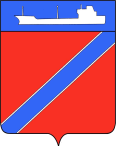 П О С Т А Н О В Л Е Н И ЕАДМИНИСТРАЦИИ ТУАПСИНСКОГО ГОРОДСКОГО ПОСЕЛЕНИЯТУАПСИНСКОГО РАЙОНА       от 07.12.2018                                                                                        № 1408г. ТуапсеО внесении изменений в постановление администрации Туапсинского городского поселения от 16 декабря 2016 года № 1910 «Об утверждении Порядка установления, изменения, отмены муниципальных маршрутов регулярных перевозок пассажиров в Туапсинском городском поселении»В соответствии с Федеральными законами от 13 июля 2015 года N 220-ФЗ "Об организации регулярных перевозок пассажиров и багажа автомобильным транспортом и городским наземным электрическим транспортом в Российской Федерации и о внесении изменений в отдельные законодательные акты Российской Федерации", от 6 октября 2003 года N131-ФЗ "Об общих принципах организации местного самоуправления в Российской Федерации", законом Краснодарского края от 7 июля 1999 года № 193-КЗ «О пассажирских перевозках автомобильным транспортом и городским наземным электрическим транспортом в Краснодарском крае», п о с т а н о в л я ю:1. Внести в приложение к постановлению администрации Туапсинского городского поселения от 16 декабря 2016 года № 1910 «Об утверждении Порядка установления, изменения, отмены муниципальных маршрутов регулярных перевозок пассажиров в Туапсинском городском поселении» следующие изменения:1) пункт 4 изложить в следующей редакции:«Муниципальный маршрут регулярных перевозок, считаются установленным или измененным соответственно со дня включения предусмотренных пунктами 1 - 11 части 1 статьи 26 Федерального закона от 13.07.2015 № 220-ФЗ «Об организации регулярных перевозок пассажиров и багажа автомобильным транспортом и городским наземным электрическим транспортом в Российской Федерации и о внесении изменений в отдельные законодательные акты Российской Федерации» (далее – Федеральный закон № 220-ФЗ) сведений о данных маршрутах в реестре муниципальных маршрутов регулярных перевозок (далее – Реестр), со дня изменения предусмотренных пунктами 3 - 11 части 1 статьи 26 Федерального закона № 220-ФЗ сведений о данных маршрутах в этих реестрах.Муниципальный маршрут регулярных перевозок считается отмененным со дня исключения сведений о маршруте из Реестра.»;2) пункт 23 изложить в следующей редакции:«В течение шестидесяти дней со дня принятия Администрацией предусмотренного частью 3 статьи 12 Федерального закона №220-ФЗ решения об изменении муниципального маршрута регулярных перевозок юридическое лицо, индивидуальный предприниматель, уполномоченный участник договора простого товарищества, которому выдано свидетельство об осуществлении перевозок по маршруту регулярных перевозок, обязаны обратиться в Администрацию с заявлением о продлении действия свидетельства и карт маршрута регулярных перевозок на следующий срок в соответствии с принятым решением.»;3) пункт 29 изложить в следующей редакции:«Решение об изменении муниципального маршрута регулярных перевозок по инициативе Администрации принимается не позднее чем за сто восемьдесят дней до дня окончания срока действия свидетельства об осуществлении перевозок по соответствующему муниципальному маршруту регулярных перевозок и вступает в силу по окончании срока действия такого свидетельства (если меньшие сроки не согласованы с юридическим лицом, индивидуальным предпринимателем или уполномоченным участником договора простого товарищества, которым выдано свидетельство об осуществлении перевозок по муниципальному маршруту регулярных перевозок, в течение срока действия такого свидетельства).»;4) пункт 42 изложить в следующей редакции:«Решение об отмене муниципального маршрута регулярных перевозок по инициативе Администрации принимается не позднее чем за сто восемьдесят дней до дня окончания срока действия свидетельства об осуществлении перевозок по соответствующему муниципальному маршруту регулярных перевозок и вступает в силу по окончании срока действия такого свидетельства (если меньшие сроки не согласованы с юридическим лицом, индивидуальным предпринимателем или уполномоченным участником договора простого товарищества, которым выдано свидетельство об осуществлении перевозок по муниципальному маршруту регулярных перевозок, в течение срока действия такого свидетельства).»;5) в пункте 11, подпункте 1) пункта 14, пункте 18, подпункте 1)  пункта 21 заменить слово «Положению» на слово «Порядку».2. Отделу экономики (Николенко) разместить настоящее постановление на официальном сайте администрации Туапсинского городского поселения в информационно-телекоммуникационной сети «Интернет».3. Сектору по документообороту управления делами администрации Туапсинского городского поселения (Кот) обнародовать настоящее постановление в установленном порядке.4. Постановление вступает в силу со дня его обнародования.Глава Туапсинского городского поселенияТуапсинского района                                                                   В.К. Зверев